Hillsboro Homecoming & Festival Parade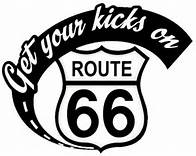 “Get Your Kicks on Route 66”Dear Parade Participant: The Hillsboro Chamber of Commerce is planning the Annual Hillsboro Homecoming and Festival. The Parade and events get bigger and better each year.  Make your plans now and start thinking of ideas on how you can make your parade entry special. The theme this year will be “Get Your Kicks on Route 66”.  Think “sock hop”, classic cars, motorcycles, leather jackets, poodle skirts! Trophies will be awarded to the “Best of” in each designated category. Additionally a Grand Prize of $100.00 will be awarded to the “Best of Parade.”  The parade will be Saturday, May 20th  at 11:00 a.m.  Parade lineup will begin at 10:00 am behind the Hillsboro Intermediate School located on Business 21. Please check in when you arrive to receive direction on where your place in line is located. The route of the parade will go from the Hillsboro Intermediate South onto 21 to Main Street and will end behind the courthouse parking area. Awards will be announced immediately following the end of the parade on the main stage located on Main Street. VERY IMPORTANT – For the Festival parade you will be given a number BEFORE you get to the parade lineup. You will be notified by email your lineup number by Wednesday, May 17th. Please create a sign and place the number on your float on the passenger side as this is what the judges will be using to clearly identify entries. Please join us in celebrating our community!Sincerely, Sara Sucharski, Parade Coordinatorsara@ponybird.orgPO Box 190Mapaville, MO 63065636-931-5818             Hillsboro Homecoming and Festival      “Get Your Kicks on Route 66” PARADE ENTRY FORM                                 Saturday, May 20st, 2017 at 11:00 a.m.Lineup: 10:00 a.m. Parade begins at 11:00am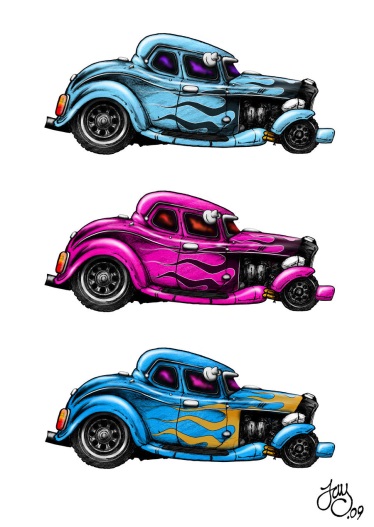 Behind Hillsboro Intermediate Campus Continue south on Business 21 to RIGHT on Main Street in front  Jefferson County Courthouse, disperse on Maple Street.Contact:Sara Sucharski 636-931-5818 /sara@ponybird.orgOr Mandy Alley 636-789-4920/ chamberoffice@sbcglobal.netReturn form by May 12th 2017 to:  Parade Coordinator                   		                                                                                                   P.O. Box 190Mapaville, MO 63065Detach and ReturnOrganization Name___________________________________________________________________________________________Contact Person_______________________________________________________________________________________________Print Name                                           Signature                        Email AddressAddress_____________________________________________________________________________________________________              Street             City                          State                     Zip                         PhoneAlternate Contact________________________________________________________________________________________________Print Name                                                     SignatureAddress_____________________________________________________________________________________________________Street                                                 City                          State                      Zip                              PhoneFloat (Title)_____________________________________________________________________________________________________Describe Float___________________________________________________________________________________________________Walking/Marching Unit (Name & Type)________________________________________________________________________Number of People__________________Motor Unit (Name & Type)____________________________________________________________________________________Number of Vehicles_________________Vintage Unit (Year/Vehicle Description)__________________________________________________________________________Best-Dressed Animal Describe)__________________________________________________________________________________Please check the category your entry is to be judged.   CHECK ONLY ONE CATEGORY$100.00 will be awarded to the all around best of the parade – all entries are automatically entered for this category.___Best Float			___Best Walking/Marching Unit		___Best Motorized Unit___Best Vintage Unit	        	 ___Best Religious           			 ___ Best Dressed Animal